Mahatma Gandhi Institute of Rural Energy & Development (MGIRED)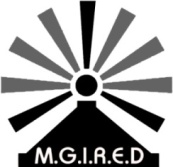 Rural Development & Panchayat Raj Department (RD&PR) Government of Karnataka,Srirampura Cross, Jakkur, Bangalore – 560 064Ph: +91-80-23626359 / 23626493e-mail: mgiredblr@gmail.com  Website: www.mgired.kar.nic.inAPPLICATION FORMProject Assistant                                                                                       (Tick appropriate Box)Name               :Father’s Name:Date of Birth    :        ………………………………………                                             DD    MM       YY YY  Mailing  Address: ………………………………………….………………………………………..………………………………………………………………………………………………………. Permanent Address:…………………………………………………………….…………………..……………………………………………………………………………………………………….Tel:...........................   Mob: ……………………E-mail:…………………………………………..Educational Qualification (Degrees/Post Graduation needs to be mentioned)8. Work Experience9. Working Knowledge in Kannada : Yes / No (Submit supporting proof with documents)10. Special achievements in the previous jobs:I certify that above details are true to the best of my knowledge and belief and if found incorrect my selection/appointment may be summarily rejected besides initiation of suitable legal action. Further, I declare that I have read the eligibility criteria as applicable for the respective posts and if appointed for the job, I affirm that I shall abide by the agreement conditions to be entered in to with MGIRED. I understand that I am applying for a temporary appointment untill the project ends and there is no scope what so ever for regularization of my services in MGIRED.                                            Applicant’s SignatureEnclosed: Copies of my Qualification & Experience Certificates.Sl. No.CourseSubjectUniversity/InstituteYear of PassingMarks obtained%Division/ClassSl. No.Organization / Institute with full address & contact NoDesignationPeriodFromPeriodToNature of workperformed.Describe, mention subjectAwards received, if any.